Ai Genitori dell’alunno/a………..……………………OGGETTO:  NON AMMISSIONE ALLA CLASSE SUCCESSIVA.Alunno/a_________________________Classe______Sez._____INDIRIZZO_____________________ Si comunica che il consiglio della classe …………. frequentata da suo figlio/a ha deliberato in data………………………., come da verbale nr………, la non ammissione alla classe successiva per:□     Mancata validazione dell’anno scolastico per il superamento del numero di   assenze comprensivo delle deroghe deliberate dal Collegio Docenti ( nr. assenze……./ percentuale sul totale annuo……………); □ Elevato numero di discipline con gravi e diffuse insufficienze giusta delibera nr. 57 del Collegio Docenti del giorno 11/05/2023 ( numero di discipline…………..) ; □ Voto di comportamento insufficiente per gravi mancanze sanzionate con procedura di sospensione ( nr. di sospensioni riportare protocollo sospensione).In caso necessiti di maggiori informazioni la preghiamo di accedere al registro Axios per consultare i risultati. Se dovesse avere bisogno di assistenza per l’accesso e/o per maggiori informazioni la preghiamo dirivolgersi all’ufficio di segreteria alunni (0968/61377) dal Lunedì al Venerdì dalle ore 8.00 alle ore13.30.Per il Consiglio di classe Il coordinatore…………………………………………….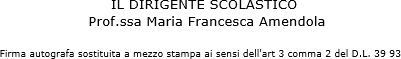 